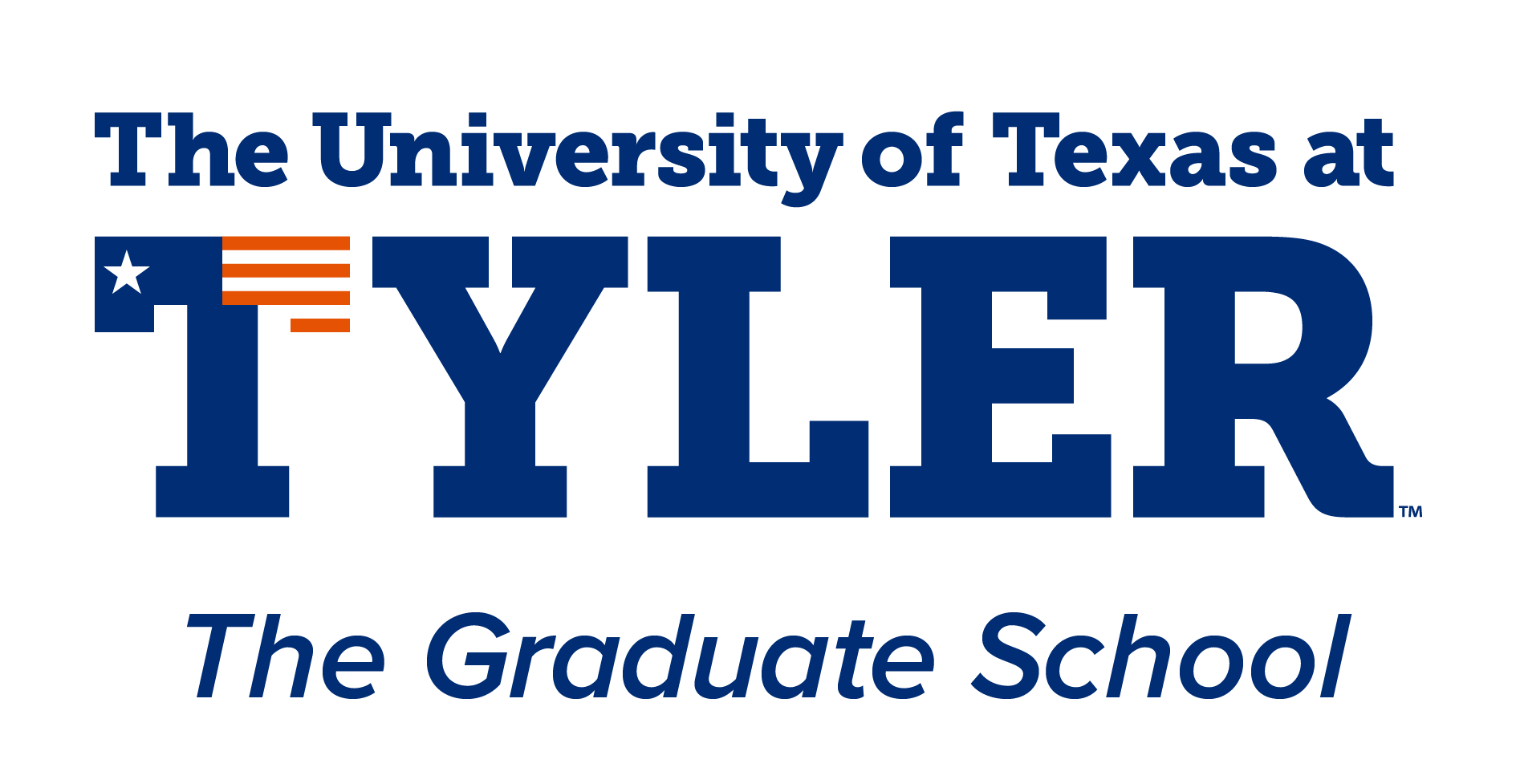 The Dissertation Committee must be approved by the Dean of the Graduate School. This request for the Dissertation Committee Change must include a copy of the student’s emailed request for the committee change (sent from their Patriots email account) and a copy of the currently Approved Dissertation Committee form.Student InformationStudent Name: 							Student ID: Program: 	      	 	Semester Entered: 			Year Entered:	Committee Change InformationThe dissertation committee is composed of a dissertation advisor, who chairs the committee, and at least two other Graduate Faculty members. The advisor must be qualified to chair dissertations and be from the program from which the degree is sought. At least one more of the committee members must be from the program in which the degree is being sought and hold the required Graduate Research Status.To avoid both the fact and the appearance of conflict of interest, family members, spouses, ex-spouses, significant others, or members otherwise related by blood or marriage or residing in the same household may not simultaneously serve on the same committee.Candidates are also encouraged to select a member of the UT Tyler Graduate Faculty, external to the program, to provide mentoring/guidelines during the proposal development and dissertation defense process. The mentor is a non-voting member of the committee.Please provide reason for change in box below. ApprovalsDissertation Committee Chair:  		Approval Date: Doctoral Program Coordinator: 	Approval Date: Prior to signing this form, the department chair must confirm that all members above have agreed to serve on the committee. If the Coordinator and Department Chair are the same person, the College Dean must sign below in the Department Chair space. Department Chair: 				Approval Date: Graduate School Dean: 					Approval Date: Current MemberDept.Proposed MemberDept